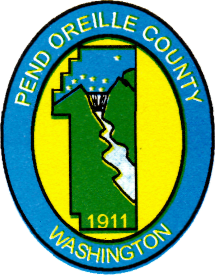 The County Commissioners hold regular meetings at the county seat to transact business required or permitted by law (RCW 36.32.080) and are open to the public. If you require any reasonable accommodation to participate in the Commissioners’ meeting, contact the Clerk of the Board 48 hours prior to the meeting.TENTATIVE AGENDAMONDAY, DECEMBER 9, 20198:30a.m.	Call to Order-Members Present-Flag Salute-Invocation-Commissioner Reports-Consent Agenda: Agenda, Minutes, Financial Report, Working File –Payroll Change Notice, 2018 Inventory Report, Vacation Rollover Request, Martin Hall Resolution, MOA Robert K. Weidner,  9:30a.m. 	Jamie Wyrobek/Dan Peterson-Washington Ports and Economic Development	10:00a.m.			10:30a.m.	Terra Sirevog-Bargaining Contracts 11:00a.m. 11:30a.m.	Volunteer Board Interview-Noxious 	Weed Control Board		^^^^^^^^^^^^^^^^^^^^^^^^^^^^^^^^^^^^^^^^^^^^12:00 – 12:30 p.m.  -  Recess for Lunch^^^^^^^^^^^^^^^^^^^^^^^^^^^^^^^^^^^^^^^^^^^^12:30p.m.	Executive Session-RCW42.30.110(1)(i)1:30p.m.	2018 Comprehensive Plan Amendments 	Decision	 2:30p.m.			“3:00p.m.	Dolly Hunt-Prosecutor’s Update3:30 p.m.	Weed Control-2020 Budget Review	4:00p.m.	Public CommentTUESDAY, DECEMBER 10, 20198:30a.m.	Coffee Talk9:00a.m.	Elected Officials/Department Heads10:15a.m.  	Craig Jackson-Public Works Update11:00a.m.	Executive Session-RCW42.30.110(1)(g)   	Employee Evaluation	TUESDAY, DECEMBER 10, 2019 continued11:30a.m. 	EDC-2020 Budget Review^^^^^^^^^^^^^^^^^^^^^^^^^^^^^^^^^^^^^^^^^^^^12:00 – 1:00 p.m.  -  Recess for Lunch^^^^^^^^^^^^^^^^^^^^^^^^^^^^^^^^^^^^^^^^^^^^1:30p.m	Marianne Nichols-Salary Commission/ 	Elected Officials Salaries2:00p.m.			“	2:30p.m.	Parks-2020 Budget Review		3:00p.m.	David Marcell-PO Conservation District 	Update4:00p.m.	Executive Session-RCW42.30.110(1)(g)   	Employee EvaluationWEDNESDAY, DECEMBER 11, 20191:30p.m.	Superior Court-2020 Budget Review	One or more Commissioners may attend any of the following meetings/events:MONDAY, DECEMBER 9, 20196:00p.m.-Cusick City CouncilTUESDAY, DECEMBER 10, 20196:00p.m.-Planning Commission, Cusick      Community Center6:00p.m.-Metaline Falls Town Council WEDNESDAY, DECEMBER 11, 201910:00a.m.-International Selkirk Loop, Camas      Center7:00p.m.-Metaline Town CouncilTHURSDAY, DECEMBER 12, 201912:00p.m.-Workforce Development Council,   Spokane Airport Ramada2:00p.m.-PO Conservation District, POCD      Resource OfficeFRIDAY, DECEMBER 13, 20199:00a.m.-Hotel/Motel Tax Advisory Committee,    Cusick Community Center2:30p.m.-SCRILS, Spokane, SRHD Auditorium